Консультация для родителей«Сенсорное воспитание детей младшего дошкольного возраста посредством дидактических игр»Уважаемые родители!В настоящее время происходят большие изменения в экономической и политической жизни. Идет обновление знаний во всех областях, растет поток информации, которую человек должен быстро усвоить и с пользой для себя использовать.   В  Концепции дошкольного воспитания, складывается потенциал для дальнейшего познавательного, волевого и эмоционального развития ребёнка.   Большое значение приобретает проблема умственного воспитания детей дошкольного возраста, основой, которого  является сенсорное воспитание.  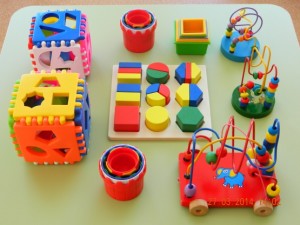 Сенсорное воспитание означает целенаправленное развитие и совершенствование сенсорных процессов (ощущений, восприятий, представлений).      Сенсорное воспитание направлено на то, чтобы научить детей точно, полно, и расчленено воспринимать предметы, их разнообразные свойства и отношения (цвет, форму, величину, расположение в пространстве, высоту звуков и т.п.).  Выдающиеся зарубежные представители в области дошкольной педагогики (Ф. Фребель, М. Монтессори, Ф.Н. Блехер, Е.И. Тихеева,  Л.А. Венгер, Н.А. Ветлугина  и др.)   справедливо считали, что сенсорное воспитание, направленное на обеспечение полноценного сенсорного развития, являются одной из основных сторон дошкольного воспитания.Ребенок в жизни сталкивается с многообразием форм, красок и других свойств  предметов, в частности игрушек и предметов домашнего обихода.  Малыша окружает природа со всеми ее сенсорными признаками – многоцветьем, запахами, шумами. И конечно, каждый ребенок, даже без целенаправленного воспитания, так или иначе, воспринимает все это. Но если усвоение происходит стихийно, без разумного педагогического руководства взрослых, оно нередко оказывается поверхностным, неполноценным. А ведь ощущения и восприятие поддаются развитию, совершенствованию, особенно в период дошкольного детства.Ознакомление дошкольников с цветом, формой, величиной предмета позволило создать систему дидактических игр  по сенсорному воспитанию, направленных на совершенствование восприятия ребёнком характерных признаков предметов.  Дидактические  игры – игры, в которых познавательная деятельность сочетается с игровой.  С одной стороны, дидактическая игра – одна из форм обучающего воздействия  взрослого на ребенка, а с другой – игра является  основным видом самостоятельной деятельности детей.  В дошкольной педагогике дидактические  игры  с давних пор считались основным средством сенсорного воспитания. Практика использования дидактических игр с сенсорным содержанием показала, что наиболее интенсивно происходит сенсорное развитие детей младшего возраста при условии, что  проводить их следует не от случая к случаю, а в определенной системе, в тесной связи с общим ходом сенсорного обучения и воспитания младших дошкольников.Дидактическая игра - явление сложное, но в ней отчётливо обнаруживается структура. Одним  из элементов игры является  дидактическая задача, которая определяется целью обучающего и воспитательного воздействия. Вторым элементом является  содержание. Успешность игры – в ее результативности, поэтому подготовка к игре – это уточнение имеющегося багажа знаний и умений или формирование их.  Третьим элементом игры являются правила.  Они определяют характер и способ  игровых действий, организуют и направляют поведение детей.  Четвертый элемент - игровые действия, поступки, которые совершает каждый участник игры для достижения результата. Они активизируют интерес к дидактической игре.  Пятый элемент дидактической игры – результат.  Показатель уровня достижения детей в усвоении знаний, и развитие умственной деятельности, взаимоотношений.Дидактическая игра лишь отчасти отвечает требованиям полной системности знаний: иногда это - «взрыв удивления» детей от восприятия чего-то нового, неизведанного; иногда игра - «поиск и открытие», и всегда игра - радость, путь детей к мечте. Наполненность обучения эмоционально-познавательным содержанием - особенность дидактической игры.Дидактические игры   по сенсорному воспитанию могут рационализировать работу воспитателя, так и дадут ему возможность проследить процесс сенсорного развития, позволят оценить эффективность применяемых средств сенсорного воспитания и в случае необходимости привлечь новые.  Примеры игр для сенсорного развития•        Величина: «Большие и маленькие», «Какой мяч больше?», «Угости зайчика» и т.п. Эти игры учат детей различать, чередовать, группировать предметы по величине.  •        Форма: «Какой это формы», «Круг, квадрат», «Волшебная коробочка», «Заштопай штанишки» и т.п.  В этих играх дети учатся различать, группировать предметы по форме. Вставлять предметы данной формы   в соответствующие  для них отверстия.•        Цвет: «Разноцветные бусы», «Угостим медведя ягодой», «Поставь букет цветов в вазу» и т.п.  Играя в эти игры, дети учатся группировать, соотносить предметы по цвету.Игры с предметами: «Сложи матрешку», «Сложи пирамидку», «Построй башенку» и т.п.  Действуя с предметами, он познает их качества и свойства, знакомится с формой, величиной, цветом, пространственными соотношениями.  Перед ребенком всегда ставится умственная задача. Он старается добиться результата – собрать башенку, собрать бусы и т.д.  Цель этих игр  - способствовать закреплению качеств предметов (величина, форма, цвет).Ограничиваясь этим перечислением дидактических игр, важно отметить, каждая игра дает упражнения, полезные для умственного развития детей и их воспитания.  Роль дидактических игр в сенсорном воспитании очень велика. Дидактическая игра помогает ребенку узнать, как устроен окружающий мир  и расширить его кругозор.Таким образом, можно с уверенностью утверждать, что ведущей формой сенсорного воспитания являются дидактические игры. Только при определенной системе проведения дидактических игр можно добиться сенсорного развития младших дошкольников.Занимайтесь с детьми дома. Желаю Вам удачи!